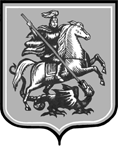 ГОСУДАРСТВЕННОЕ БЮДЖЕТНОЕ ОБЩЕОБРАЗОВАТЕЛЬНОЕ УЧРЕЖДЕНИЕ ГОРОДА МОСКВЫ «ШКОЛА № 1996»(ГБОУ Школа № 1996)Капотня, 5 квартал, д. 28, Москва, 109649Тел./факс (495) 355-65-29. E-mail: 1996@edu.mos.ruСочинение «След великой Победы в моей семье» Исполнитель: Турмасова Екатерина                                                           Класс 9 Руководитель: учитель информатики Неклеса Ольга ОлеговнаМосква, 2015Филиппов Василий Александрович родился 18 февраля 1925 г. в деревне Чагино Ухтомского района Московской области. Отец Александра умер рано, мама Дарья Егоровна работала в колхозе: сажала в поле картошку, капусту, весной выращивала рассаду для посадки в тепличном хозяйстве колхоза.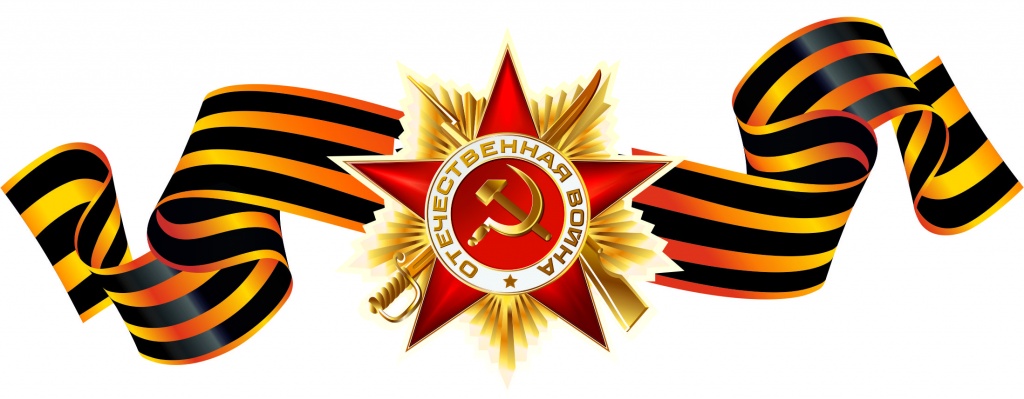 В семье было двое детей – сын Василий и дочь Екатерина. Сестра Дарьи Егоровны, Полина Егоровна, умерла и двух ее дочерей	 взяла к себе на воспитание Дарья Егоровна.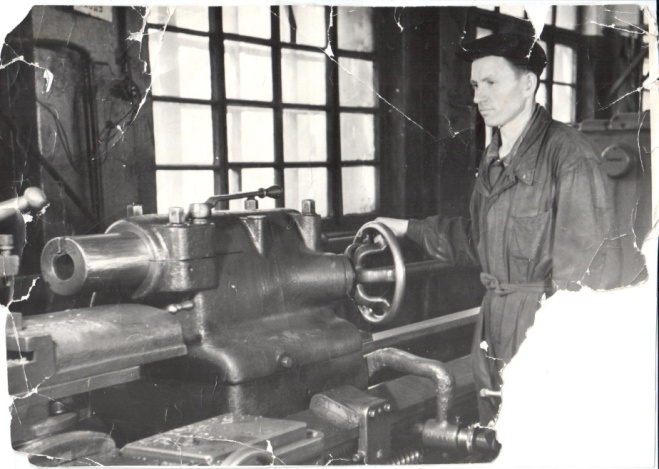 Прокормить семью Дарье Егоровне было непросто, так как она одна воспитывала четверых детей. Помогало небольшое хозяйство: поле картошки, сад с крыжовником и черной смородиной; скотина – свиньи, которым по 2 раза в день надо на прокорм по чугунку мелкой вареной картошки и комбикорм. Хлопот было много, и поэтому все дети в семье помогали маме по хозяйству.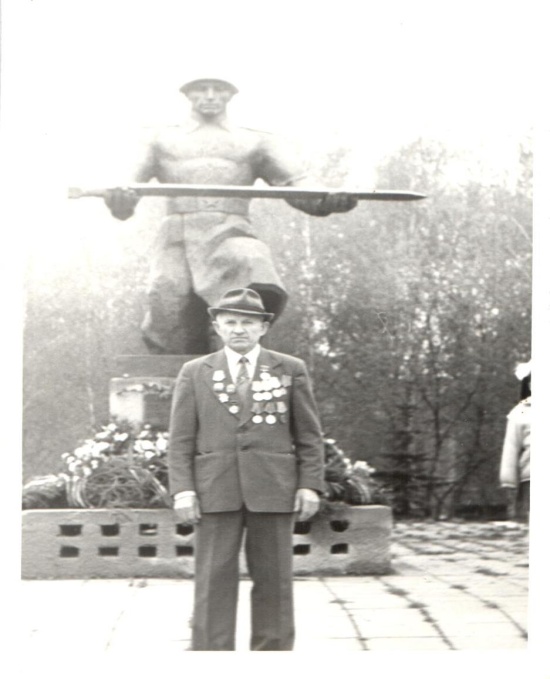 Василий закончил 7–летнюю среднюю школу в поселке Капотня, и его направили от колхоза в школу фабрично-заводского обучения (ФЗО) в Лианозово.В 40-годы создавались школы ФЗО и ремесленные училища, так как перед государством стояла задача организованной подготовки рабочих из городской и сельской молодежи и создание трудовых резервов для развития промышленности страны.Школы ФЗО готовили рабочих массовых профессий: плотников, каменщиков, слесарей. И принимали туда молодежь 16-17 лет со сроком обучения 6 месяцев. Учащиеся в период обучения находились на полном государственном обеспечении.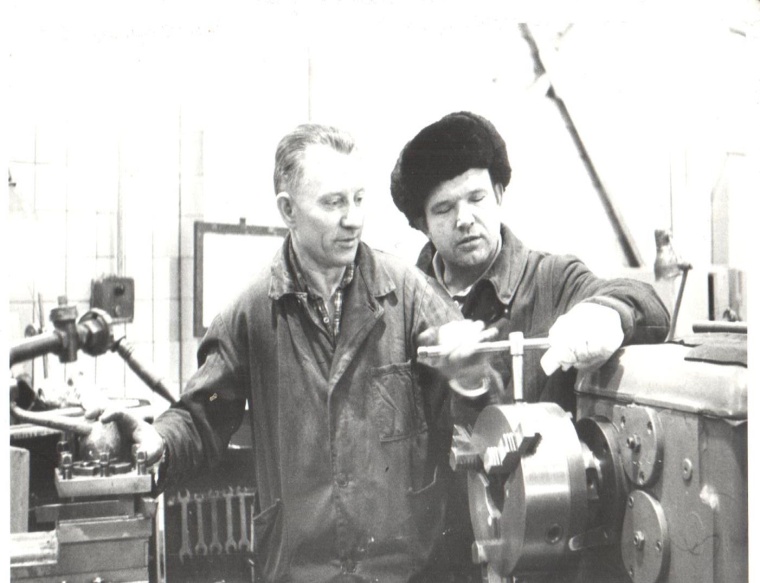 Шел 1941 г. Мирная жизнь была прервана коварным нападением фашистской Германии.Началась Великая Отечественная война.Окончив школу ФЗО и получив специальность фрезеровщика, Василий Александрович, семнадцатилетний юноша, в апреле 1942 г. пришел работать на Крекинг–завод Московской области (в настоящее время МНПЗ).В условиях военного времени, когда большая часть работоспособного населения ушла на фронт, у станков остались старики, женщины и подростки. Работа была тяжелой до изнеможения.   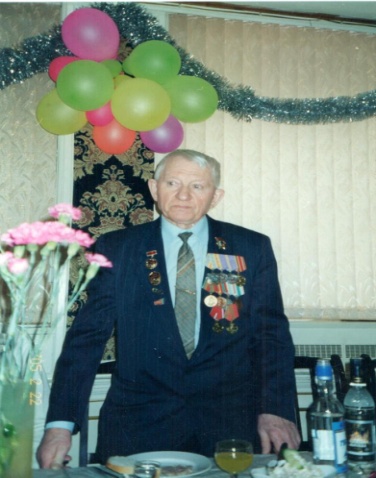 Работали по сменам по 12 часов, без выходных, т.е. практически жили на работе. Уставшие, полуголодные спали тут же возле станка. Набираясь опыта у старших товарищей, Василий постепенно осваивал профессию токаря. Стал работать самостоятельно по нарядам, постоянно повышая степень мастерства.Работать было сложно не только физически, но и морально в обстановке продолжающихся ожесточенных боев на фронте.Снабжая фронтовикам бензином, солярой, мазутом, завод продолжал работать на полную мощность и в военное время, хотя были попытки фашистов разрушить завод. И только благодаря безупречной маскировке (строительство «ложного» фанерного завода в трех км от настоящего) и умелым действиям отрядов противовоздушной обороны попытки врага были предотвращены.Заводчане прилагали все усилия, чтобы выпустить как можно больше продукции для фронта для победы. Закончилась война,  и тяжелый труд тружеников тыла был оценен по заслугам.За общий вклад в Победу над фашистской Германией Василий Александрович был награжден медалью «За доблестный труд   в Великой Отечественной войне 1941-1945 гг.» приказом министерства обороны от 6 июня 1945 г.Василий Александрович прошел трудовой путь от ученика до высококвалифицированного рабочего токаря 5 разряда. Девизом его работы были точность, качество работы, высокая производительность труда, за что Василий Александрович был награжден двумя медалями «За трудовые отличия» (1954 и 1966 гг).Свой большой опыт Василий Александрович успешно передавал молодежи и был ее наставником. Ему одному из первых в ремонтно-механическом цехе было присвоено звание «Ударник коммунистического труда».За высокие показатели в работе честный и добросовестный труд Василий Александрович был награжден орденом Трудовой Славы III  степени.В трудовой книжке Василия Александровича всего одна запись: место работы – Московский нефтеперерабатывающий завод, на котором он отработал 63 года.Труд Василия Александровича на заводе отмечен знаком «Отличник нефтеперерабатывающей и нефтехимической промышленности»  и наградным знаком «Ветеран завода».Василий Александрович награжден юбилейными медалями в честь «30, 40, 50, 60, 65–летия» Победы в Великой Отечественной войне».Имя Василия Александровича занесено в Книгу почета завода.В 2009 г. ему присвоено звание «Почетный житель Капотни».В честь 80-летия Василию Александровичу  были посвящены такие строки: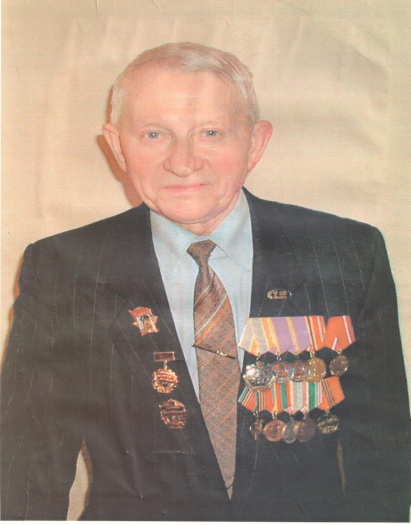 На завод пришел мальчишкой, ФЗО закончил ты.Стал для Родины учитьсяИ трудиться для страны.И за труд свой долголетнийНагражден ты был не раз.Ты – наставник молодежи.Лучший токарь, мастер класс.Труженики тыла внесли огромный вклад в победу во Второй Мировой войне. Их труд не должен быть забыт никогда, так как благодаря их старанию в купе с храбростью солдат мы имеем такую спокойную жизнь!Умер Василий Александрович 15 сентября 2013 г. 